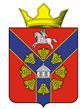 АДМИНИСТРАЦИЯБУКАНОВСКОГО СЕЛЬСКОГО ПОСЕЛЕНИЯ
КУМЫЛЖЕНСКОГО МУНИЦИПАЛЬНОГО РАЙОНА ВОЛГОГРАДСКОЙ ОБЛАСТИ    ПОСТАНОВЛЕНИЕ   30 апреля 2015 г.                                                                                                        № 11 «О предоставлении земельного участка в постоянное (бессрочное) пользование»Рассмотрев ходатайство Главы Администрации Букановского сельского поселения о предоставлении земельного участка в постоянное (бессрочное) пользование, на основании ст.39.9 Земельного кодекса Российской Федерации,  Федерального закона от 23.06.14 г. № 171-ФЗ «О внесении изменений в Земельный кодекс Российской Федерации», Федерального закона «О введении в действие Земельного кодекса Российской Федерации», Федерального закона «О государственной регистрации прав на недвижимое имущество и сделок с ним» и признании утратившими силу отдельных положений законодательных актов Российской Федерации», Приказа Министерства экономического развития РФ от 1 сентября 2014 г. № 540 «Об утверждении классификатора видов разрешенного использования земельных участков», -ПОСТАНОВЛЯЮ:1. Предоставить Администрации Букановского сельского поселения земельный участок из земель населенных пунктов, разрешенное использование: общее пользование территории, площадью 21 847 кв. м, кадастровый номер: 34:24:130713:46, расположенный по адресу; Волгоградская область, Кумылженский район,  х. Еланский2. Право постоянного (бессрочного) пользования земельного участка подлежит государственной регистрации.3. Настоящее постановление вступает  в силу с момента его подписания и подлежит размещению на официальном сайте администрации Букановского сельского поселения в сети Интернет.Глава Букановского сельского поселения                                                                                            Е.А.Кошелева